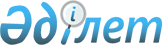 О внесении изменений в приказ Министра финансов Республики Казахстан от 2 июля 2015 года № 394 "Об утверждении регламентов государственных услуг в области бухгалтерского учета и аудита"Приказ Министра финансов Республики Казахстан от 18 февраля 2016 года № 72. Зарегистрирован в Министерстве юстиции Республики Казахстан 15 марта 2016 года № 13480.
      ПРИКАЗЫВАЮ:
      1. Внести в приказ Министра финансов Республики Казахстан от 2 июля 2015 года № 394 "Об утверждении регламентов государственных услуг в области бухгалтерского учета и аудита" (зарегистрирован в Реестре государственной регистрации нормативных правовых актов под № 11817, опубликован в информационно-правовой системе "Әділет" 14 августа 2015 года) следующие изменения:
      регламент государственной услуги "Выдача свидетельства об аккредитации профессиональной организации бухгалтеров", утвержденный указанным приказом, изложить в редакции согласно приложению 1 к настоящему приказу;
      регламент государственной услуги "Выдача свидетельства об аккредитации организации по профессиональной сертификации бухгалтеров", утвержденный указанным приказом, изложить в редакции согласно приложению 2 к настоящему приказу;
      регламент государственной услуги "Выдача свидетельства об аккредитации профессиональной аудиторской организации", утвержденный указанным приказом, изложить в редакции согласно приложению 3 к настоящему приказу;
      регламент государственной услуги "Выдача лицензии на осуществление аудиторской деятельности", утвержденный указанным приказом, изложить в редакции согласно приложению 4 к настоящему приказу.
      2. Комитету финансового контроля Министерства финансов Республики Казахстан (Джумадильдаев А.Н.) в установленном законодательством порядке обеспечить:
      1) государственную регистрацию настоящего приказа в Министерстве юстиции Республики Казахстан;
      2) в течение десяти календарных дней после государственной регистрации в Министерстве юстиции Республики Казахстан его направление на официальное опубликование в периодических печатных изданиях и в информационно-правовой системе "Әділет";
      3) в течение пяти рабочих дней со дня получения настоящего приказа от Министерства юстиции Республики Казахстан его направление в республиканское государственное предприятие на праве хозяйственного ведения "Республиканский центр правовой информации" Министерства юстиции Республики Казахстан для размещения в эталонном контрольном банке нормативных правовых актов Республики Казахстан;
      4) размещение настоящего приказа на интернет-ресурсе Министерства финансов Республики Казахстан.
      3. Настоящий приказ вводится в действие после дня его первого официального опубликования. Регламент государственной услуги
"Выдача свидетельства об аккредитации профессиональной
организации бухгалтеров"
1. Общие положения
      1. Государственная услуга "Выдача свидетельства об аккредитации профессиональной организации бухгалтеров" (далее - государственная услуга) оказывается Комитетом финансового контроля Министерства финансов Республики Казахстан (далее - услугодатель).
      Прием документов, указанных в пункте 9 Стандарта государственной услуги "Выдача свидетельства об аккредитации профессиональной организации бухгалтеров", утвержденного приказом Министра финансов Республики Казахстан от 24 апреля 2015 года № 280 "Об утверждении стандартов государственных услуг в области бухгалтерского учета и аудита", зарегистрированного в Реестре нормативных правовых актов под № 11362 (далее - Стандарт) и выдача результата оказания государственной услуги осуществляется через веб-портал "электронного правительства" www.egov.kz, www.elicense.kz (далее - портал).
      2. Форма оказываемой государственной услуги: электронная.
      3. Результатам оказываемой государственной услуги является свидетельство, переоформление, выдача дубликата свидетельства об аккредитации профессиональной организации бухгалтеров.
      Форма предоставления результата оказания государственной услуги - электронная. 2. Описание порядка действий структурных подразделений (работников) услугодателя в процессе оказания государственной услуги
      4. Основанием для начала процедуры (действия) по оказанию государственной услуги является представление документов, указанных в пункте 9 Стандарта.
      5. Содержание процедуры (действия), входящей в состав процесса оказания государственной услуги:
      при выдаче свидетельства:
      1) прием документов, указанных в пункте 9 Стандарта, осуществляется сотрудником управления по документообороту услугодателя, передача их руководству услугодателя для распределения - в течение одного рабочего дня.
      Результат процедуры - прием документов;
      2) распределение документов, указанных в пункте 9 Стандарта, управлению государственных услуг и контроля в области аккредитации и лицензирования - один рабочий день.
      Результат процедуры - резолюция руководителя услугодателя;
      3) рассмотрение исполнителем документов, представленных услугополучателем, указанных в пункте 9 Стандарта - в течение шестнадцати рабочих дней.
      Результат процедуры - принятие решения о выдаче;
      4) подготовка и согласование с руководителем управления государственных услуг и контроля в области аккредитации и лицензирования, руководителем управления юридической службы услугодателя заключения о соответствии документов, указанных в пункте 9 Стандарта (далее - заключение), приказа о выдаче свидетельства, а также их утверждение руководством услугодателя и регистрация приказа - в течение одного рабочего дня.
      Результат процедуры - заключение и приказ о выдаче свидетельства;
      5) выдача свидетельства - в течение одного рабочего дня.
      Результат процедуры - свидетельство;
      для переоформления свидетельства:
      1) прием документов сотрудником управления по документообороту услугодателя, указанных в пункте 9 Стандарта, передача их руководству услугодателя для распределения - один рабочий день.
      Результат процедуры - прием документов;
      2) рассмотрение исполнителем документов, указанных в пункте 9 Стандарта, подготовка и согласование с руководителем управления государственных услуг и контроля в области аккредитации и лицензирования, руководителем управления юридической службы услугодателя заключения и приказа о переоформлении свидетельства, а также их утверждение руководством услугодателя и регистрация - один рабочий день.
      Результат процедуры - заключение и приказ.
      3) выдача переоформленного свидетельства - в течение одного рабочего дня.
      Результат процедуры - свидетельство;
      для выдачи дубликата свидетельства:
      1) прием документов сотрудником управления по документообороту услугодателя, указанных в пункте 9 Стандарта, передача их руководству услугодателя для распределения - один рабочий день.
      Результат процедуры - прием документов;
      2) рассмотрение исполнителем документов, указанных в пункте 9 Стандарта, распечатка свидетельства, заверение свидетельства подписью руководства услугодателя и печатью услугодателя, выдача дубликата свидетельства - один рабочий день.
      Результат процедуры - выдача дубликата свидетельства. 3. Описание порядка взаимодействия структурных подразделений (работников) услугодателя в процессе оказания государственной услуги
      6. Перечень структурных подразделений (работников) услугодателя, которые участвуют в процессе оказания государственной услуги:
      1) руководство услугодателя;
      2) руководитель управления государственных услуг и контроля в области аккредитации и лицензирования;
      3) руководитель управления юридической службы услугодателя;
      4) сотрудник (и) управления государственных услуг и контроля в области аккредитации и лицензирования (исполнитель);
      5) сотрудник (и) управления по документообороту услугодателя.
      7. Описание последовательности процедур (действий) между структурными подразделениями (работниками):
      при выдаче свидетельства:
      1) документы, указанные в пункте 9 Стандарта, принимаются сотрудником управления по документообороту услугодателя и передаются руководству услугодателя для распределения в последующем исполнителю в течение одного рабочего дня;
      2) документы, указанные в пункте 9 Стандарта, распределяются управлению государственных услуг и контроля в области аккредитации и лицензировании в течение одного рабочего дня;
      3) документы, указанные в пункте 9 Стандарта, рассматриваются исполнителем и подготавливаются заключение и приказ о выдаче свидетельства в течение шестнадцати рабочих дней;
      4) заключение и приказ согласовываются с руководителем управления государственных услуг и контроля в области аккредитации и лицензирования, руководителем управления юридической службы услугодателя и утверждаются руководством услугодателя. Подготавливается приказ и регистрируются сотрудником по документообороту услугодателя. Исполнителем на портале формируется свидетельство в электронном виде и подписывается ЭЦП руководством услугодателя в течение двух рабочих дней;
      для переоформления свидетельства:
      1) документы, указанные в пункте 9 Стандарта, принимаются сотрудником управления по документообороту услугодателя и передаются руководству услугодателя для распределения в последующем исполнителю в течение одного рабочего дня;
      2) подготовленные исполнителем заключение и приказ о переоформлении свидетельства согласовываются с руководителем управления государственных услуг и контроля в области аккредитации и лицензирования, руководителем управления юридической службы услугодателя и утверждаются руководством услугодателя с присвоением регистрационного номера в течение одного рабочего дня;
      3) на основание приказа о переоформлении свидетельства на портале формируется свидетельство в электронном виде и подписывается ЭЦП руководителя услугодателя в течение одного рабочего дня;
      для выдачи дубликата свидетельства:
      1) документы, указанные в пункте 9 Стандарта, принимаются сотрудником управления по документообороту услугодателя и передаются руководству услугодателя для распределения в последующем исполнителю в течение одного рабочего дня;
      2) документы, указанные в пункте 9 Стандарта рассматриваются исполнителем, свидетельство распечатывается, заверяется подписью руководства услугодателя и печатью услугодателя. Выдается дубликат свидетельства в течение одного рабочего дня. 4. Описание порядка использования информационных систем в процессе оказания государственной услуги
      8. Описание порядка обращения и последовательности процедур (действий) услугодателя при оказании государственной услуги через портал:
      1) представленные через портал электронные документы, указанные в пункте 9 Стандарта принимаются сотрудником управления по документообороту услугодателя и распределяются исполнителю;
      2) документы, указанные в пункте 9 Стандарта рассматриваются исполнителем и подготавливаются проект заключения и приказа об оказании государственной услуги;
      3) заключение и приказ об оказании государственной услуги согласовываются руководителем управления государственных услуг и контроля в области аккредитации и лицензирования, руководителем управления юридической службы услугодателя и утверждается руководством услугодателя. Сотрудником управления по документообороту регистрируется приказ об оказании государственной услуги;
      4) исполнитель формирует на портале проект решения об оказании государственной услуги, который согласовывается руководителем управления государственных услуг и контроля в области аккредитации и лицензирования, руководителем управления юридической службы услугодателя и подписывается руководством услугодателя.
      Диаграмма функционального взаимодействия при оказании государственной услуги через портал "электронного правительства" описана в приложении к настоящему Регламенту. Диаграмма функционального взаимодействия при оказании государственной услуги через веб-портал "электронного правительства"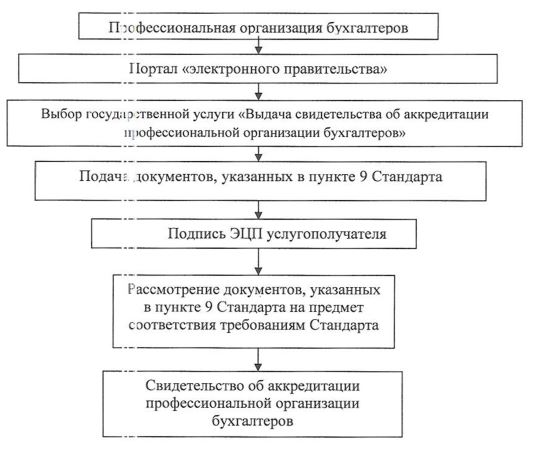  Регламент государственной услуги
"Выдача свидетельства об аккредитации организации по
профессиональной сертификации бухгалтеров"
1. Общие положения
      1. Государственная услуга "Выдача свидетельства об аккредитации организации по профессиональной сертификации бухгалтеров" (далее - государственная услуга) оказывается Комитетом финансового контроля Министерства финансов Республики Казахстан (далее - услугодатель).
      Прием документов, указанных в пункте 9 Стандарта государственной услуги "Выдача свидетельства об аккредитации профессиональной организации бухгалтеров", утвержденного приказом Министра финансов Республики Казахстан от 24 апреля 2015 года № 280 "Об утверждении стандартов государственных услуг в области бухгалтерского учета и аудита", зарегистрированного в Реестре нормативных правовых актов под № 11362 (далее - Стандарт) и выдача результата оказания государственной услуги осуществляется через веб-портал "электронного правительства" www.egov.kz, www.elicense.kz (далее - портал).
      2. Форма оказываемой государственной услуги: электронная.
      3. Результатом оказываемой государственной услуги является выдача свидетельства, переоформление, выдача дубликата свидетельства об аккредитации организации по профессиональной сертификации бухгалтеров.
      Форма предоставления результата оказания государственной услуги - электронная. 2. Описание порядка действий структурных подразделений (работников) услугодателя в процессе оказания государственной услуги
      4. Основанием для начала процедуры (действия) по оказанию государственной услуги является представление документов, указанных в пункте 9 Стандарта.
      5. Содержание процедуры (действия), входящей в состав процесса оказания государственной услуги:
      при выдаче свидетельства:
      1) прием документов сотрудником управления по документообороту услугодателя, указанных в пункте 9 Стандарта, передача их руководству услугодателя для распределения - в течение одного рабочего дня.
      Результат процедуры - прием документов;
      2) распределение документов, указанных в пункте 9 Стандарта, управлению государственных услуг и контроля в области аккредитации и лицензирования - один рабочий день.
      Результат процедуры - резолюция руководства услугодателя;
      3) направление исполнителем документов, указанных в подпункте 3) пункта 9 Стандарта, в структурные подразделения Министерства финансов Республики Казахстан в области налогообложения и бухгалтерского учета для их дальнейшего рассмотрения - в течение двух рабочих дней.
      Результат процедуры - направление документов;
      4) рассмотрение структурными подразделениями Министерства финансов Республики Казахстан в области налогообложения и бухгалтерского учета документов, указанных в подпункте 3) пункта 9 Стандарта, рассмотрение исполнителем документов, указанных в пункте 9 Стандарта - в течение четырнадцати рабочих дней.
      Результат процедуры - принятие решения о выдаче свидетельства;
      5) подготовка и согласование с руководителем управления государственных услуг и контроля в области аккредитации и лицензирования, руководителем управления юридической службы услугодателя заключения о соответствии документов, указанных в пункте 9 Стандарта (далее - заключение), приказа о выдаче свидетельства, а также их утверждение руководством услугодателя и регистрация - в течение одного рабочего дня.
      Результат процедуры - заключение и приказ о выдаче свидетельства;
      6) выдача свидетельства - в течение одного рабочего дня.
      Результат процедуры - свидетельство;
      для переоформления свидетельства:
      1) прием документов сотрудником управления по документообороту услугодателя, указанных в пункте 9 Стандарта, передача их руководству услугодателя для распределения - один рабочий день.
      Результат процедуры - прием документов;
      2) рассмотрение исполнителем документов, указанных в пункте 9 Стандарта, подготовка и согласование с руководителем управления государственных услуг и контроля в области аккредитации и лицензирования, руководителем управления юридической службы услугодателя заключения и приказа о переоформлении свидетельства, а также их утверждение руководством услугодателя и регистрация - один рабочий день.
      Результат процедуры - заключение и приказ.
      3) выдача переоформленного свидетельства - в течение одного рабочего дня.
      Результат процедуры - свидетельство;
      для выдачи дубликата свидетельства:
      1) прием документов сотрудником управления по документообороту услугодателя, указанных в пункте 9 Стандарта, передача их руководству услугодателя для распределения - один рабочий день.
      Результат процедуры - прием документов;
      2) рассмотрение исполнителем документов, указанных в пункте 9 Стандарта, распечатка свидетельства, заверение подписью руководства услугодателя и печатью услугодателя, выдача дубликата свидетельства - один рабочий день.
      Результат процедуры - выдача дубликата свидетельства. 3. Описание порядка взаимодействия структурных подразделений (работников) услугодателя в процессе оказания государственной услуги
      6. Перечень структурных подразделений (работников) услугодателя, которые участвуют в процессе оказания государственной услуги:
      1) руководство услугодателя;
      2) руководитель управления государственных услуг и контроля в области аккредитаций и лицензирования;
      3) руководитель управления юридической службы услугодателя;
      4) сотрудник(и) управления государственных услуг и контроля в области аккредитации и лицензирования (исполнитель);
      5) сотрудник(и) управления по документообороту услугодателя.
      7. Описание последовательности процедур (действий) между структурными подразделениями (работниками):
      при выдаче свидетельства:
      1) документы, указанные в пункте 9 Стандарта, принимаются сотрудником управления по документообороту услугодателя и передаются руководству услугодателя для распределения в последующем исполнителю в течение одного рабочего дня;
      2) документы, указанные в пункте 9 Стандарта, распределяются управлению государственных услуг и контроля в области аккредитации и лицензирования в течение одного рабочего дня;
      3) исполнителем документы, указанные в подпункте 3) пункте 9 Стандарта, направляются в структурные подразделения Министерства финансов Республики Казахстан в области налогообложения и бухгалтерского учета для их дальнейшего рассмотрения - в течение двух рабочих дней;
      4) структурными подразделениями Министерства финансов Республики Казахстан в области налогообложения и бухгалтерского учета рассматриваются документы, указанные в подпункте 3) пункте 9 Стандарта, исполнителем рассматриваются документы, указанные в пункте 9 Стандарта - в течение четырнадцати рабочих дней;
      5) заключение и приказ согласовываются с руководителем управления государственных услуг и контроля в области аккредитации и лицензирования, руководителем управления юридической службы услугодателя, утверждаются руководством услугодателя. Приказ регистрируется сотрудником по документообороту услугодателя. Исполнителем на портале формируется свидетельство и подписывается ЭЦП руководством услугодателя в течение двух рабочих дней.
      для переоформления свидетельства:
      1) документы, указанные в пункте 9 Стандарта, принимаются сотрудником управления по документообороту услугодателя и передаются руководству услугодателя для распределения в последующем исполнителю в течение одного рабочего дня;
      2) подготовленные исполнителем заключение и приказ о переоформлении свидетельства согласовываются с руководителем управления государственных услуг и контроля в области аккредитации и лицензирования, руководителем управления юридической службы услугодателя и утверждаются руководством услугодателя с присвоением регистрационного номера в течение одного рабочего дня;
      3) на основании приказа о переоформлении свидетельства на портале формируется свидетельство в электронном виде и подписывается ЭЦП руководством услугодателя в течение одного рабочего дня;
      для выдачи дубликата свидетельства:
      1) документы, указанные в пункте 9 Стандарта, принимаются сотрудником управления по документообороту услугодателя и передаются руководству услугодателя для распределения в последующем исполнителю в течение одного рабочего дня;
      2) документы, указанные в пункте 9 Стандарта рассматриваются исполнителем, свидетельство распечатывается, заверяется подписью руководства услугодателя и печатью услугодателя. Выдается дубликат свидетельства в течение одного рабочего дня.  4. Описание порядка использования информационных систем в процессе оказания государственной услуги
      8. Описание порядка обращения и последовательности процедур (действий) услугодателя и услугополучателей при оказании государственной услуги через портал:
      1) представленные через портал электронные документы, указанные в пункте 9 Стандарта принимаются сотрудником управления по документообороту услугодателя и распределяются исполнителю;
      2) исполнитель направляет документы, указанные в подпункте 3) пункта 9 Стандарта, в структурные подразделения Министерства финансов Республики Казахстан в области налогообложения и бухгалтерского учета для их дальнейшего рассмотрения и получает результаты их рассмотрения;
      3) документы, указанные в пункте 9 Стандарта рассматриваются исполнителем и подготавливаются проекты заключения и приказа об оказании государственной услуги;
      4) заключение и приказ об оказании государственной услуги согласовываются с руководителем управления государственных услуг и контроля в области аккредитации и лицензирования, руководителем управления юридической службы услугодателя и утверждаются руководством услугодателя. Сотрудником управления по документообороту регистрируется приказ об оказании государственной услуги;
      5) исполнитель формирует на портале проект решения об оказании государственной услуги, который согласовывается с руководителем управления государственных услуг и контроля в области аккредитации и лицензирования, руководителем юридической службы услугодателя и утверждаются руководством услугодателя.
      Диаграмма функционального взаимодействия при оказании государственной услуги через портал "электронного правительства" описана в приложении к настоящему Регламенту. Диаграмма функционального взаимодействия
при оказании государственной услуги через веб-портал
"электронного правительства"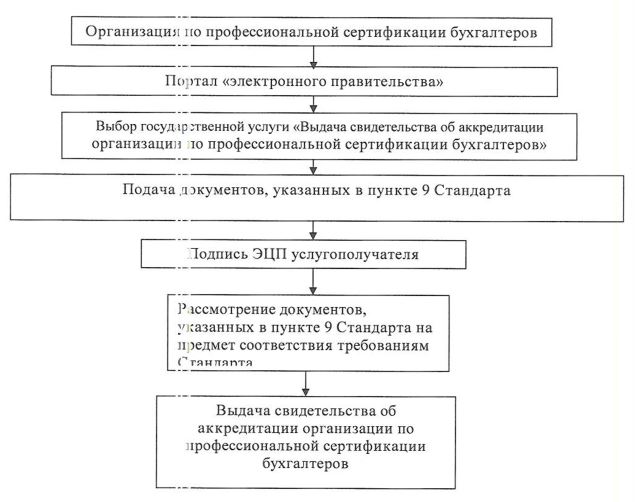  Регламент государственной услуги
"Выдача свидетельства об аккредитации профессиональной
аудиторской организации"
1. Общие положения
      1. Государственная услуга "Выдача свидетельства об аккредитации профессиональной аудиторской организации" (далее - государственная услуга) оказывается Комитетом финансового контроля Министерства финансов Республики Казахстан (далее - услугодатель).
      Прием документов, указанных в пункте 9 Стандарта государственной услуги "Выдача свидетельства об аккредитации профессиональной аудиторской организации", утвержденного приказом Министра финансов Республики Казахстан от 24 апреля 2015 года № 280 "Об утверждении стандартов государственных услуг в области бухгалтерского учета и аудита", зарегистрированным в Реестре нормативных правовых актов под № 11362 (далее - Стандарт) и выдача результата оказания государственной услуги осуществляется через веб-портал "электронного правительства" www.egov.kz, www.elicense.kz (далее - портал).
      2. Форма оказываемой государственной услуги: электронная.
      3. Результатам оказываемой государственной услуги является свидетельство, переоформление, выдача дубликатов свидетельства об аккредитации профессиональной аудиторской организации.  2. Описание порядка действий структурных подразделений (работников) услугодателя в процессе оказания государственной услуги
      4. Основанием для начала процедуры (действия) по оказанию государственной услуги является представление документов, указанных в пункте 9 Стандарта.
      5. Содержание процедур (действий), входящих в состав процесса оказания государственной услуги:
      При выдаче свидетельства:
      1) прием документов сотрудником управления по документообороту услугодателя, указанных в пункте 9 Стандарта, передача их руководству услугодателя для распределения - в течение одного рабочего дня.
      Результат процедуры - прием документов;
      2) рассмотрение исполнителем документов, указанных в пункте 9 Стандарта, подготовка и согласование с руководителем управления государственных услуг и контроля в области аккредитации и лицензирования, руководителем управления юридической службой услугодателя заключения о соответствии документов, (далее - заключение), приказа о выдаче свидетельства, а также их утверждение руководством услугодателя и регистрация - в течение трех рабочих дней.
      Результат процедуры - заключение и приказ о выдаче;
      3) выдача свидетельства - в течение одного рабочего дня.
      Результат процедуры - свидетельство.
      Для переоформления свидетельства:
      1) прием документов сотрудником управления по документообороту услугодателя, указанных в пункте 9 Стандарта, передача их руководству услугодателя для распределения - в течение одного рабочего дня.
      Результат процедуры - прием документов;
      2) рассмотрение исполнителем документов, указанных в пункте 9 Стандарта, подготовка и согласование с руководителем управления государственных услуг и контроля в области аккредитации и лицензирования, руководителем управления юридической службой услугодателя заключения и приказа о переоформлении свидетельства, а также их утверждение руководством услугодателя и регистрация - один рабочий день.
      Результат процедуры - заключение и приказ;
      3) выдача переоформленного свидетельства - в течение одного рабочего дня.
      Результат процедуры - свидетельство.
      для выдачи дубликата:
      1) прием документов сотрудником управления по документообороту услугодателя, указанных в пункте 9 Стандарта, передача их руководству услугодателя для распределения - один рабочий день.
      Результат процедуры - прием документов;
      рассмотрение документов исполнителем, подготовка и согласование с руководителем управления государственных услуг и контроля в области аккредитации и лицензирования, руководителем управления юридической службой услугодателя заключения о соответствии документов, указанных в пункте 9 Стандарта, а также их утверждение руководством услугодателя и регистрация, выдача дубликата свидетельства - один рабочий день.
      Результат процедуры - выдача дубликата свидетельства. 3. Описание порядка взаимодействия структурных подразделений (работников) услугодателя в процессе оказания государственной услуги
      6. Перечень структурных подразделений (работников) услугодателя, которые участвуют в процессе оказания государственной услуги:
      1) руководство услугодателя;
      2) руководителем управления государственных услуг и контроля в области аккредитации и лицензирования;
      3) руководитель управления юридической службы услугодателя;
      4) сотрудник (и) управления государственных услуг и контроля в области аккредитации и лицензирования (исполнитель);
      5) сотрудник(и) управления по документообороту услугодателя.
      7. Описание последовательности процедур (действий) между структурными подразделениями (работниками):
      при выдаче свидетельства:
      1) документы, указанные в пункте 9 Стандарта, принимаются сотрудником управления по документообороту услугодателя и передаются руководству услугодателя для распределения в последующем исполнителю в течение одного рабочего дня;
      2) документы, указанные в пункте 9 Стандарта, рассматриваются исполнителем, подготавливаются и согласовываются с руководителем управления государственных услуг и контроля в области аккредитации и лицензирования, с руководителем управления юридической службой услугодателя. Заключение и приказ о выдаче свидетельства утверждаются руководством услугодателя с присвоением регистрационного номера в течение трех рабочих дней;
      3) исполнителем на портале формируется свидетельство в электронном виде и подписывается электронной цифровой подписью руководством услугодателя в течение одного рабочего дня.
      для переоформления свидетельства:
      1) документы, указанные в пункте 9 Стандарта, принимаются сотрудником управления по документообороту услугодателя и передаются руководству услугодателя для распределения в последующем исполнителю в течение одного рабочего дня;
      2) документы, указанные в пункте 9 Стандарта рассматриваются исполнителем, подготовленные заключение и приказ о переоформлении свидетельства согласовываются с руководителем управления государственных услуг и контроля в области аккредитации и лицензирования, руководителем управления юридической службы услугодателя и утверждаются руководством услугодателя с присвоением регистрационного номера в течение одного рабочего дня;
      3) на основание приказа о переоформлении свидетельства на портале формируется свидетельство в электронном виде и подписывается ЭЦП руководства услугодателя в течение одного рабочего дня;
      для выдачи дубликата свидетельства:
      1) документы, указанные в пункте 9 Стандарта, принимаются сотрудником управления по документообороту услугодателя и передаются руководству услугодателя для распределения в последующем исполнителю в течение одного рабочего дня;
      2) рассмотрение документов исполнителем, подготовка и согласование с руководителем управления государственных услуг и контроля в области аккредитации и лицензирования, руководителем управления юридической службой услугодателя заключения о соответствии документов, а также их утверждение руководством услугодателя с присвоением регистрационного номера. На основании приказа на портале формируется дубликат лицензии в электронном виде и подписывается ЭЦП руководителя услугодателя в течение одного рабочего дня. 4. Описании порядка использования информационных систем в процессе оказания государственной услуги
      8. Описание порядка обращения и последовательности процедур (действий) услугодателя и услугополучателей при оказании государственной услуги через портал:
      1) представленные через портал электронные документы, указанные в пункте 9 Стандарта, принимаются сотрудником управления по документообороту услугодателя и распределяются исполнителю;
      2) документы, указанные в пункте 9 Стандарта рассматриваются исполнителем и подготавливаются заключение и приказ об оказании государственной услуги, согласовываются с руководителем управления государственных услуг и контроля в области аккредитации и лицензирования, руководителем управления юридической службой и утверждаются руководством услугодателя;
      3) исполнитель формирует на портале проект решения о выдаче свидетельства, переоформлении, выдачи дубликата свидетельства, которые согласовываются с руководителем управления государственных услуг и контроля в области бухгалтерского учета и аудита, руководителем управления юридической службы услугодателя и подписывается руководством услугодателя.
      Диаграмма функционального взаимодействия при оказании государственной услуги через портал "электронного правительства" описана в приложении к настоящему Регламенту. Диаграмма функционального взаимодействия при оказании государственной услуги через веб-портал "электронного правительства"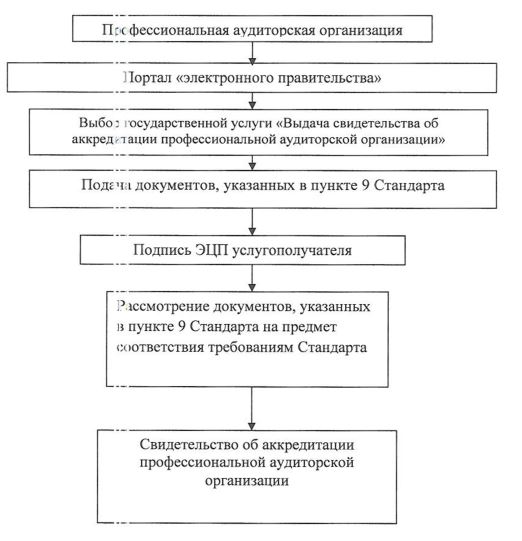  Регламент государственной услуги
"Выдача лицензии на осуществление аудиторской деятельности"
1. Общие положения
      1. Государственная услуга "Выдача лицензии на осуществление аудиторской деятельности" (далее - государственная услуга) оказывается Комитетом финансового контроля Министерства финансов Республики Казахстан (далее - услугодатель). 
      Прием документов, указанных в пункте 9 Стандарта государственной услуги "Выдача на осуществление аудиторской деятельности", утвержденного приказом Министра финансов Республики Казахстан от 24 апреля 2015 года № 280 "Об утверждении стандартов государственных услуг в области бухгалтерского учета и аудита", зарегистрированным в Реестре нормативных правовых актов под № 11362 (далее - Стандарт) и выдача результата оказания государственной услуги осуществляется через: Некоммерческое Акционерное общество "Государственная корпорация "Правительство для граждан" (далее - Государственная корпорация), веб-портал "электронного правительства" www.egov.kz, www.elicense.kz (далее - портал).
      2. Форма оказываемой государственной услуги: электронная и (или) бумажная.
      3. Результатом оказываемой государственной услуги является выдача лицензии на осуществление аудиторской деятельности (далее - лицензия), переоформление, выдача дубликата лицензии либо мотивированный ответ об отказе в оказании государственной услуги по основаниям, указанным в пункте 10 Стандарта. 2. Описание порядка действий структурных подразделений (работников) услугодателя в процессе оказания государственной услуги
      4. Основанием для начала процедуры (действия) по оказанию государственной услуги является представление документов, указанных в пункте 9 Стандарта.
      5. Содержание процедур (действий), входящих в состав процесса оказания государственной услуги:
      При выдаче лицензии:
      1) прием документов сотрудником управления по документообороту услугодателя, указанных в пункте 9 Стандарта, передача их руководству услугодателя для распределения - в течение одного рабочего дня.
      Результат процедуры - прием документов;
      2) распределение документов, указанных в пункте 9 Стандарта, управлению государственных услуг и контроля в области аккредитации и лицензирования - один рабочий день.
      Результат процедуры - резолюция руководство услугодателя;
      3) направление исполнителем электронного запроса в Информационный сервис Комитета по правовой статистике и специальным учетам Генеральной прокуратуры Республики Казахстан и получение ответа о сведениях в отношении услугополучателя, касательно вступивших в законную силу решений суда, запрещающих ему заниматься аудиторской деятельностью и получать лицензию — в течение одного рабочего дня.
      Результат процедуры - электронный запрос о сведениях в отношении услугополучателя в Комитет по правовой статистике и специальным учетам Генеральной прокуратуры Республики Казахстан;
      4) рассмотрение исполнителем документов и ответа Комитета по правовой статистике и специальным учетам Генеральной прокуратуры Республики Казахстан - девять рабочих дней.
      Результат процедуры - принятие решения о выдаче лицензии либо мотивированном ответе об отказе;
      5) подготовка и согласование с руководителем управления государственных услуг и контроля в области аккредитации и лицензирования, руководителем управления юридической службой услугодателя заключения о соответствии документов, указанных в пункте 9 Стандарта (далее - заключение), требованиям законодательства Республики Казахстан об аудиторской деятельности, а также утверждение приказа "О выдаче лицензии" руководством услугодателя и регистрация либо подготовка мотивированного ответа об отказе в предоставлении государственной услуги - в течение двух рабочих дней.
      Результат процедуры - заключение и приказ "О выдаче лицензии" либо мотивированный ответ об отказе;
      6) выдача лицензии либо мотивированный ответ об отказе в оказании государственной услуги - в течение одного рабочего дня.
      Результат процедуры - лицензия либо мотивированный ответ об отказе.
      При переоформлении лицензии:
      1) прием документов сотрудником управления по документообороту услугодателя, указанных в пункте 9 Стандарта, передача их руководству услугодателя для распределения - в течение одного рабочего дня.
      Результат процедуры - прием документов;
      2) направление исполнителем электронного запроса в Информационный сервис Комитета по правовой статистике и специальным учетам Генеральной прокуратуры Республики Казахстан и получение ответа о сведениях в отношении услугополучателя, касательно вступивших в законную силу решений суда, запрещающих ему заниматься аудиторской деятельностью и получать лицензию, рассмотрение исполнителем документов и ответа Комитета по правовой статистике и специальным учетам Генеральной прокуратуры Республики Казахстан, подготовка и согласование с руководителем управления государственных услуг и контроля в области аккредитации и лицензирования, руководителем управления юридической службой услугодателя заключения о соответствии документов, указанных в пункте 9 Стандарта, требованиям законодательства Республики Казахстан об аудиторской деятельности и приказа "О переоформлении лицензии", а также их утверждение руководством услугодателя и регистрация либо подготовка мотивированного ответа об отказе в переоформлении лицензии - один рабочий день.
      Результат процедуры - принятие решения о переоформлении лицензии либо мотивированном ответе об отказе;
      3) выдача переоформленной лицензии либо мотивированного ответа об отказе в оказываемой государственной услуге - в течение одного рабочего дня.
      Результат процедуры - переоформленная лицензия либо мотивированный ответ об отказе.
      При выдаче дубликата лицензии:
      1) прием документов сотрудником управления по документообороту услугодателя, указанных в пункте 9 Стандарта, передача их руководству услугодателя для распределения - в течение одного рабочего дня.
      Результат процедуры - прием документов;
      2) рассмотрение документов исполнителем, подготовка и согласование с руководителем управления государственных услуг и контроля в области аккредитации и лицензирования, руководителем управления юридической службой услугодателя заключения о соответствии документов, указанных в пункте 9 Стандарта требованиям законодательства Республики Казахстан об аудиторской деятельности и приказа "О выдаче дубликата лицензии", а также их утверждение руководством услугодателя и регистрация либо подготовка мотивированного ответа об отказе в выдаче дубликата лицензии - в течение одного рабочего дня.
      Результат процедуры - дубликат лицензии либо мотивированный ответ об отказе. 3. Описание порядка взаимодействия структурных подразделений (работников) услугодателя в процессе оказания государственной услуги
      6. Перечень структурных подразделений (работников) услугодателя, которые участвуют в процессе оказания государственной услуги:
      1) руководство услугодателя;
      2) руководитель управления государственных услуг и контроля в области аккредитации и лицензирования;
      3) руководитель управления юридической службы услугодателя;
      4) сотрудник (и) управления государственных услуг и контроля в области аккредитации и лицензирования (исполнитель);
      5) сотрудник(и) управления по документообороту услугодателя.
      7. Описание последовательности процедур (действий) между структурными подразделениями (работниками):
      При выдаче лицензии:
      1) документы, указанные в пункте 9 Стандарта, принимаются сотрудником управления по документообороту услугодателя, передача их руководству услугодателя для распределения в последующем исполнителю в течение одного рабочего дня;
      2) документы, указанные в пункте 9 Стандарта, распределяются управлению государственных услуг и контроля в области аккредитации и лицензирования в течение одного рабочего дня;
      3) исполнитель направляет электронный запрос в Информационную систему Комитета по правовой статистике и специальным учетам Генеральной прокуратуры Республики Казахстан и получает ответ о сведениях в отношении услугополучателя, касательно вступивших в законную силу решений суда, запрещающих ему заниматься аудиторской деятельностью и получать лицензию в течение одного рабочего дня;
      4) документы, указанные в пункте 9 Стандарта и представленный ответ Комитета по правовой статистике и специальным учетам Генеральной прокуратуры Республики Казахстан рассматриваются исполнителем и подготавливаются заключение и приказ "О выдаче лицензии", либо мотивированный ответ об отказе в течение девяти рабочих дней;
      5) заключение и проект приказа "О выдаче лицензии" согласовываются с руководителем управления государственных услуг и контроля в области аккредитации и лицензирования, руководителем управления юридической службой услугодателя, и утверждаются руководством услугодателя, с присвоением регистрационного номера. Сотрудник управления по документообороту регистрирует приказ "О выдаче лицензии" либо мотивированный ответ об отказе. На основании приказа на портале формируется лицензия в электронном виде и подписывается ЭЦП руководством услугодателя в течение трех рабочих дней.
      При переоформлении лицензии:
      1) документы, указанные в пункте 9 Стандарта, принимаются сотрудником управления по документообороту услугодателя, передача их руководству услугодателя для распределения в последующем исполнителю в течение одного рабочего дня;
      2) исполнитель направляет электронный запрос в Информационную систему Комитета по правовой статистике и специальным учетам Генеральной прокуратуры Республики Казахстан о сведениях в отношении услугополучателя, касательно вступивших в законную силу решений суда, запрещающих ему заниматься аудиторской деятельностью, рассматривает документы, указанные в пункте 9 Стандарта, представленный электронный ответ Комитета по правовой статистике и специальным учетам Генеральной прокуратуры Республики Казахстан. Заключение и приказ "О переоформлении лицензии", согласовываются с руководителем управления государственных услуг и контроля в области аккредитации и лицензирования, руководителем управления юридической службой услугодателя, и утверждаются руководством услугодателя, с присвоением регистрационного номера либо мотивированный ответ об отказе в течение одного рабочего дня;
      3) на основании приказа "О переоформлении лицензии" на портале формируется лицензия в электронном виде и подписывается ЭЦП руководством услугодателя либо направляется мотивированный ответ об отказе в переоформлении лицензии в течение одного рабочего дня.
      При выдаче дубликата лицензии:
      1) документы, указанные в пункте 9 Стандарта, принимаются сотрудником управления по документообороту услугодателя, передаются их руководству услугодателя для распределения в последующем исполнителю в течение одного рабочего дня;
      2) заключение и проект приказа "О выдаче дубликата лицензии" согласовываются с руководителем управления государственных услуг и контроля в области аккредитации и лицензирования, руководителем управления юридической службой услугодателя и утверждаются руководством услугодателя, с присвоением регистрационного номера либо мотивированный ответ об отказе в выдаче дубликата лицензии. На основании приказа на портале формируется дубликат лицензии в электронном виде и подписывается ЭЦП руководителя услугодателя в течение одного рабочего дня.  4. Описание порядка взаимодействия с Государственной корпорацией, а также использования информационных систем в процессе оказания государственной услуги
      8. Описание порядка обращения и последовательности процедур (действий) услугодателя и услугополучателей при оказании государственной услуги при обращения в Государственную корпорацию и через веб-портал:
      1) услугополучатель подает заявление в Государственную корпорацию для получения государственной услуги по месту регистрации услугополучателя в порядке "электронной" очереди, без предварительной записи и ускоренного обслуживания, возможно бронирование очереди через портал, максимальное допустимое время ожидания для подачи документов услугополучателем 15 (пятнадцать) минут;
      2) при приеме документов, указанные в пункте 9 Стандарта сотрудник Государственной корпорации воспроизводит электронные копии с оригинала документов, после чего возвращает оригиналы услугополучателю;
      3) для получения государственной услуги сотрудник Государственной корпорации направляет документы, указанные в пункте 9 Стандарта, услугодателю и подписывает ЭЦП, максимально допустимое время обслуживания услугополучателя - 15 (пятнадцать) минут;
      4) при приеме документов через Государственную корпорацию услугополучателю выдается расписка о приеме документов;
      5) выдача готовых документов осуществляется на основании расписки о приеме соответствующих документов, при предъявлении удостоверения личности (либо его представителя по нотариально заверенной доверенности).
      Оказание государственной услуги через портал:
      1) представленные через портал электронные документы принимаются сотрудником управления по документообороту услугодателя и распределяются исполнителю;
      2) исполнитель направляет электронный запрос и получает электронный ответ от Комитета по правовой статистике и специальным учетам Генеральной прокуратуры Республики Казахстан о сведениях в отношении услугополучателя, касательно вступивших в законную силу решений суда, запрещающих ему заниматься аудиторской деятельностью и получать лицензию;
      3) документы, указанные в пункте 9 Стандарта и электронный ответ Комитета по правовой статистике и специальным учетам Генеральной прокуратуры Республики Казахстан рассматриваются исполнителем и подготавливаются проект заключения и приказа об оказании государственной услуги либо мотивированный ответ об отказе;
      4) заключение и приказ об оказании государственной услуги согласовываются с руководителем управления государственных услуг и контроля в области аккредитации и лицензирования, руководителем управления юридической службой услугодателя и утверждаются руководством услугодателя. Сотрудник управления по документообороту регистрирует приказ об оказании государственной услуги либо мотивированный ответ об отказе;
      5) исполнитель формирует на портале проект решения о выдаче лицензии, переоформлении, выдачи дубликатов лицензии, либо мотивированный ответ об отказе в оказании государственной услуги, который согласовывается с руководителем управления государственных услуг и контроля в области аккредитации и лицензирования, руководителем управления юридической службой услугодателя и подписывается руководством услугодателя.
      Диаграмма функционального взаимодействия при оказании государственной услуги через портал описана в приложении к настоящему Регламенту. Диаграмма функционального взаимодействия при оказании
государственной услуги через веб-портал "электронного
правительства"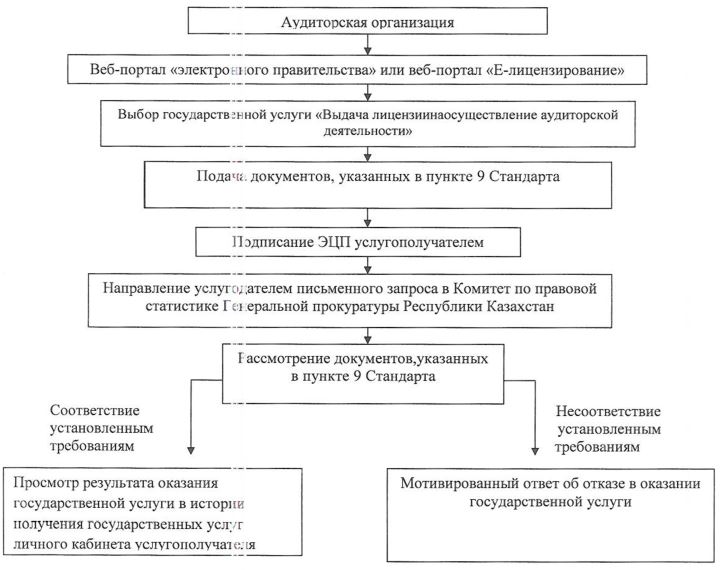 
					© 2012. РГП на ПХВ «Институт законодательства и правовой информации Республики Казахстан» Министерства юстиции Республики Казахстан
				
Министр финансов
Республики Казахстан
Б. СултановПриложение 1
к приказу Министра финансов
Республики Казахстан
от 18 февраля 2016 года № 72
Приложение 1
к приказу Министра финансов
Республики Казахстан
от 2 июля 2015 года № 394 Приложение
к Регламенту государственной услуги
"Выдача свидетельства об аккредитации
профессиональной организации
бухгалтеров"Приложение 2
к приказу Министра финансов
Республики Казахстан
от 18 февраля 2016 года № 72
Приложение 2
к приказу Министра финансов
Республики Казахстан
от 2 июля 2015 года № 394 Приложение
к Регламенту государственной услуги
"Выдача свидетельства об
аккредитации организации по
профессиональной сертификации
бухгалтеров"Приложение 3
к приказу Министра финансов
Республики Казахстан
от 18 февраля 2016 года № 72
Приложение 3
к приказу Министра финансов
Республики Казахстан
от 2 июля 2015 года № 394 Приложение
к Регламенту государственной услуги
"Выдача свидетельства об аккредитации
профессиональной аудиторской
организации"Приложение 4
к приказу Министра финансов
Республики Казахстан
от 18 февраля 2016 года № 72
Приложение 4
к приказу Министра финансов
Республики Казахстан
от 2 июля 2015 года № 394 Приложение
к Регламенту государственной услуги
"Выдача лицензии на осуществление
аудиторской деятельности"